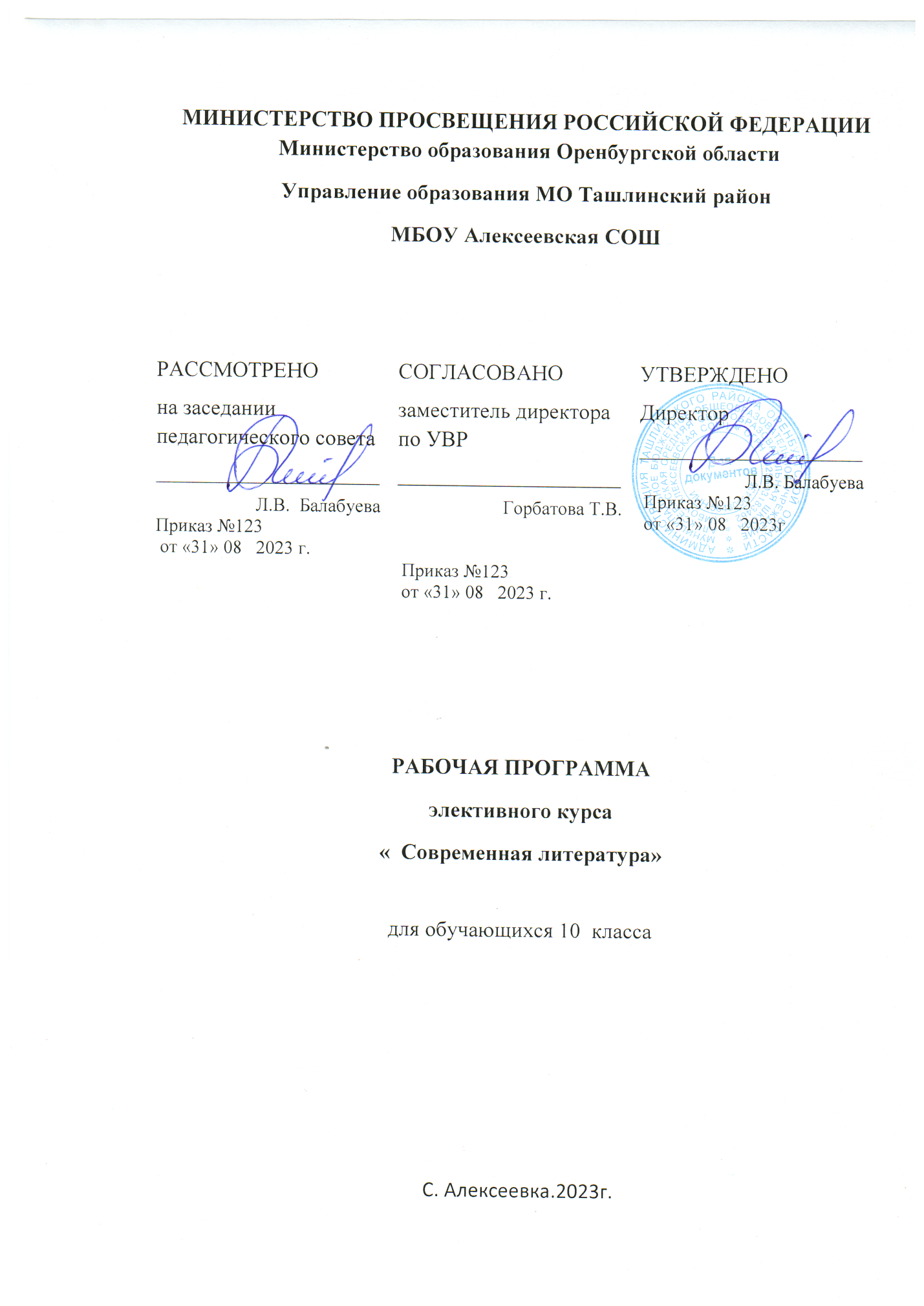 МИНИСТЕРСТВО ПРОСВЕЩЕНИЯ РОССИЙСКОЙ ФЕДЕРАЦИИ‌ Министерство образования Оренбургской области‌‌ ‌Управление образования МО Ташлинский район‌​МБОУ Алексеевская СОШ‌РАБОЧАЯ ПРОГРАММАэлективного курса «  Современная литература»для обучающихся 10  класса С. Алексеевка.2023г.I. Пояснительная запискаI.I.   Концептуальные основы программы в соответствии с требованиями ФГОСРабочая программа элективного курса для учащихся 10-11-х классов «Современная литература» составлена в соответствии с требованиями федерального компонента государственного образовательного стандарта основного общего (полного) образования на основе:•	«Примерных программ Министерства образования Российской Федерации» («Сборник нормативных документов. Литература. Федеральный компонент государственного стандарта» / Сост. Э.Д.Днепров, А.Г.Аркадьев. – М.: Дрофа, 2008.),•	Литература. 10-11 классы: Сборник программ элективных курсов / Сост.: Г.М.      Вялкова. - Волгоград: Учитель, 2006. За методологическую основу рабочей программы в соответствии с требованиями ФГОС взят системно-деятельностный подход, который обеспечивает формирование готовности обучающихся к саморазвитию и непрерывному образованию, проектирование и конструирование развивающей образовательной среды образовательного учреждения, активную учебно-познавательную деятельность обучающихся, построение образовательного процесса с учётом индивидуальных, возрастных, психологических, физиологических особенностей.  Основным результатом применения системно–деятельностного подхода является развитие личности ребенка на основе  универсальных учебных действий.Цели данного курса, как важной части литературного образования, состоят в том, чтобы средствами учебного предмета активно содействовать развитию личности ребёнка, повышению уровня его духовно-нравственной культуры,  становлению социального поведения, основанного на уважении закона и правопорядка, углублению интереса к изучению социальных и гуманитарных дисциплин, формированию способности к личному самоопределению, самореализации, самоконтролю, повышению мотивации к высокопроизводительной, наукоемкой трудовой деятельности. Курс обеспечивает гарантии реализации конституционных прав ребёнка, социальной защищённости обучающихся, получения достоверной информации в стремительно меняющемся обществе. Посредством изучения данного курса развивается связь познающего субъекта – ученика с практически досягаемыми объектами познания. Кроме того,  предполагается формирование целостной системы универсальных знаний, учебных действий посредством связи курса с другими науками: географией, биологией, экономикой, историей и т.д.,  реализуется возможность осуществления одной из важнейших задач современного образования  –  опора на социальный опыт ребёнка, введение растущего человека в социум своего региона, места жительства, участие обучающихся в реальных социальных  отношениях. I.II.    Актуальность курса «Литература»  В российской школе литература  - ведущий предмет в системе нравственного, патриотического и эстетического воспитания школьников. Цели литературного образования  значительны и разнообразны. Именно они определяют особую роль литературы как школьного предмета в ряду других гуманитарных предметов.Уже не первый год наших школьников знакомят с различными точками зрения, различными вариантами ответов на вопросы: что такое человек? Как устроено человеческое общество? По каким законам оно развивается? Как эти законы определяют деятельность людей? Почему сами люди способны творить свою культуру и развивать общечеловеческую цивилизацию? Наконец, какое будущее нас ожидает: мирное объединенное человечество или планетарная ядерная катастрофа? Разнообразие ответов на эти ключевые вопросы для молодого человека, начинающего самостоятельно осваивать окружающий мир, — несомненное достижение современной российской школы. Мы, как и все общество, ушли от принудительного единообразия, от идеологической запутанности, от мышления навязанными стереотипами. Многообразие точек зрения, открытость новым интерпретациям давно известных истин, дискуссионность как основной дидактический принцип — все это становится основой методики преподавания гуманитарных дисциплин и литературы в особенности. Развивая умение мыслить самостоятельно, находить реальные проблемы, доказывать свою точку зрения и опровергать аргументы оппонента, мы формируем у нашей молодежи ключевые навыки для успешного освоения современного мира.I.III.  Обоснование выбора тематики и содержания курса «Современная литература»Элективный курс «Современная литература» призван продолжить знакомство учащихся со спецификой отечественной художественной литературы. Он направлен на изучение основных тенденций литературного процесса нашего времени. Курс также призван систематизировать знания учащихся об истории отечественного литературного процесса в целом; укреплять их в заинтересованном и ценностном отношении к отечественной литературе – как классической, так и современной; развивать способность восприятия литературных произведений различных эстетических проблем; совершенствовать навыки детального анализа текстов.Исходя из вышесказанного, в содержание курса включены три важнейшие составляющие литературного образования:  •	освоение теоретических основ•	изучение отечественной литературы •	учебно – практическое применение источников.Таким образом, данная рабочая программа обеспечивает получение обучающимися знаний о современной литературе, новых литературных направлениях, что в итоге способствует формированию знаний. I.IV. Новизна и отличительные особенности программы «Современная литература»Несомненной новацией государственного стандарта является отказ от традиционных нормативистских установок в пользу ценностного подхода, деятельностного освоения теоретических знаний об обществе, механизмов, средств и способов действия. Это инструмент, позволяющий не только соразмерять свои стремления, желания и интересы с общепринятыми нормами общежития, но и законным способом добиваться поставленных целей, уверенно чувствовать себя в ситуациях, которые регулируются, или при определенных условиях могут регулироваться законами общественного развития. С учетом этого, критерием отбора содержания курса «Современная литература» стала практичность, востребованность, применимость приобретаемых каждым учащимся знаний и умений в реальной жизни. Поэтому изучение курса основывается на использовании системно-деятельностного метода, который предполагает системное включение учащихся в продуктивную преобразовательную деятельность, сопровождающуюся рефлексивной самоорганизацией:•	Значительная роль в программе «Современная литература» отводится выполнению интеллектуально-творческих заданий, проектной деятельности, проведению семинаров, практикумов, «круглых столов», компьютерных презентаций творческих работ, интеллектуальных игр и конкурсов. •	Часть тем и занятий ориентированы на отработку алгоритмов выполнения заданий ЕГЭ по литературе •	Часть занятий отведено практическому решению задач.I.V.    Практическая направленность. Практическую направленность курса «Современная литература» определяют основные  содержательные линии федерального стандарта и разработанных на его основе примерных образовательных программ курса литературы для основной и старшей школы. Они включают ведущие и социально значимые проблемы общественной науки и практики, отобранные с учетом возрастных особенностей и практических интересов старших школьников. Школьникам чрезвычайно важно уже в подростковом возрасте научиться определять границу своих прав и меру ответственности, алгоритм действий в проблемных ситуациях, уметь формулировать свою позицию, находить адресата законных требований. Это задает подготовке школьников прикладной характер. Главным итогом практического освоения основ курса «Современная литература» будет понимание процессов, происходящих в современном мире.I.VI.    Реализация межпредметных связей. Системный подход в обучении литературе призван обеспечивать координацию со смежными предметами (право,  политология, социология, история, обществознание и др.). Это обеспечивается за счет выделения и обозначения основных проблем мира и поисков их решения.II. Цели и задачи элективного курса «Современная литература»Общей целью нового подхода к преподаванию литературы является создание максимально благоприятных условий для развития свободной, мыслящей, информированной и осознающей ответственность за совершенные поступки личности. Исходя из поставленной цели, целевых установок и ценностных ориентаций выдвигаются следующие образовательные задачи преподавания курса «Современная литература»:-	принятие учащимися в качестве ориентиров демократических общечеловеческих ценностей (уважение прав человека и его фундаментальных свобод, толерантность, стремление к мирному решению конфликтов, готовность к компромиссам и поиску согласия, патриотизм и гражданственность, уважение традиций предков и культуры других народов мира, ответственность за собственные решения);-	раскрытие закономерностей в общественной жизни в условиях глобализации, преодоление отрывочного характера получаемых знаний, их систематизация и осмысление с учетом современных требований и научных достижений;-	изучение своеобразия общественной жизни России на примерах литературных произведений;-	создание условий для раскрытия творческих способностей учащихся, развитие навыков аналитического мышления и умения делать осознанный выбор, развитие нестандартности мышления и креативности;-	моделирование актуальных и практически значимых для школьников ситуаций, разрешение которых помогает занять ту или иную позицию в реальной жизни, соединение теоретических знаний с практической деятельностью и воспитательным компонентом;-	создание атмосферы диалога и сотрудничества всех участников учебного процесса.Цели:-  становление духовного мира человека;- создание условий  для формирования внутренней потребности личности в непрерывном совершенствовании, в реализации и развитии своих творческих возможностей.Отсюда вытекают следующие задачи:- познакомить учащихся с наиболее характерными направлениями в современной прозе и лирике, - дать представления о самых ярких авторах различных направлений, течений;- показать сложность и неоднозначность современного литературного процесса, его богатство и разнообразие, эстетическую неравноценность произведений, особенности идейных и нравственных поисков современной литературы;- выяснить, что объединяет нравственный, идейный, эстетический поиск современной прозы с духовными и художественными традициями русской классической литературы;- формирование способности понимать и эстетически воспринимать художественные произведения современной литературы;- развитие личности, направленное на формирование социальной активности, готовности к сознательному и ответственному действию в сфере общественных отношений, в том числе к оценке явлений и событий с точки зрения соответствия социальным нормам, к самостоятельному принятию решений, реализации гражданской позиции.III. Структура деятельностиIII.I.   Общеучебные умения, навыки и способы деятельностиРабочая программа предусматривает формирование у обучающихся общеучебных умений и навыков, универсальных способов деятельности и ключевых компетенций. В этом направлении приоритетами на этапе среднего (полного) общего образования  являются: в области познавательной деятельности:-	умения самостоятельно и мотивированно организовывать свою познавательную деятельность (от постановки целей до получения и оценки результата); -	участие в проектной деятельности, в организации и проведении учебно-исследовательской работы: выдвижение гипотез, осуществление их проверки, владение приемами исследовательской деятельности, элементарными навыками прогнозирования (умение отвечать на вопрос:«Что произойдет, если…»); в области информационно-коммуникативной деятельности:-	поиск нужной информации по заданной теме в источниках;-	извлечение необходимой информации из источников, созданных в различных знаковых системах (текст, таблица, график),-	отделение основной информации от второстепенной, критическое оценивание достоверности полученной информации, передача содержания информации адекватно поставленной цели (сжато, полно, выборочно); -	умения развернуто обосновывать суждения, давать определения, приводить доказательства; -	объяснение изученных положений на самостоятельно подобранных конкретных примерах;-	владение основными навыками публичных выступлений; в области рефлексивной деятельности:-	 обеспечение понимания ценности образования как средства развития культуры личности;-	 объективное оценивание своих учебных достижений, поведения, индивидуальных личностных особенностей;-	учет мнения других людей при определении собственной позиции и самооценке, -	владение навыками организации и участия в коллективной деятельности: постановка общей цели и определение средств ее достижения, конструктивное восприятие иных мнений и идей;-	 определение собственного отношения к явлениям современной жизни, умение отстаивать свою гражданскую позицию, формулировать свои мировоззренческие взгляды;-	 осуществление осознанного выбора путей продолжения образования или будущей профессиональной деятельности.III.II.  Прикладные и практические умения   Личностными результатами освоения выпускниками программы по современной литературе являются: -совершенствование духовно-нравственных качеств личности, воспитание чувства любви к многонациональному Отечеству, уважительного отношения к русской литературе, к культурам других народов;-использование для решения познавательных и коммуникативных задач различных источников информации.Метапредметными результатами освоения программы по современной  литературе являются: -владение всеми видами речевой деятельности (понимание информации, различные виды чтения, умение извлекать информацию из любых источников, отбирать и систематизировать информацию, самостоятельно искать и преобразовывать информацию, определять цели деятельности, планировать ее, оценивать, уметь свободно излагать свои мысли и выступать перед аудиторией);-применение полученных знаний в повседневной жизни и на межпредметном уровне;-коммуникативно целесообразное взаимодействие с окружающими людьми в процессе речевого общения, овладение национально-культурными нормами речевого поведения в различных ситуациях межличностного и межкультурного общения;-сформированность ценностно-мировоззренческих основ личности.Предметные результаты В результате изучения литературы ученик должен знать \ понимать:-образную природу словесного искусства; -содержание изученных произведений; -изученные теоретико-литературные понятия; -основные закономерности историко-литературного процесса и черты литературных направлений; уметь:-воспроизводить содержание литературного произведения; -анализировать и интерпретировать литературное произведение, используя сведения по теории и истории литературы (тематика, проблематика, идейный пафос, система образов, особенности композиции, изобразительно-выразительные средства языка); -соотносить художественную литературу с общественной жизнью и культурой; -определять род и жанр произведения; -сопоставлять литературные произведения; -выявлять авторскую позицию; -аргументированно формулировать своѐ отношение к прочитанному произведению; -писать сочинения разных жанров на литературные темы.Выпускник старшей школы должен уметь использовать приобретенные знания и умения в практической деятельности и повседневной жизни для поиска, первичного анализа и использования информации в области литературы.III.III.   Формы деятельностиТеоретическая деятельность•	Лекции, семинарские занятия, дискуссии, беседы•	Выполнение исследовательских, проблемно-поисковых и творческих заданий•	Самостоятельная подготовка докладов, сообщений, рефератов и др.•	Разработка тезисов, планов, конспектов•	Разработка аналитических справок, характеристик, описаний•	Проведение мини-конференций •	Подготовка тематических презентаций и др.Практическая деятельность•	Работа с источниками, критической литературой•	Проведение самостоятельных исследований•	Практикумы по решению задач, решению тестов ЕГЭ по литературе •	Выполнение контрольных работ и тестов, решение тематических тестов, дифференцированных и комплексных заданий и др.IV. Требования к уровню подготовки учащихсяВ результате изучения элективного курса «Современная литература»  выпускник должен:знать/понимать: -образную природу словесного искусства;  -содержание изученных произведений;  -изученные теоретико-литературные понятия;  -основные закономерности историко-литературного процесса и черты литературных          направлений; уметь:-воспроизводить содержание литературного произведения; -анализировать и интерпретировать литературное произведение, используя сведения по теории и истории литературы (тематика, проблематика, идейный пафос, система образов, особенности композиции, изобразительно-выразительные средства языка); -соотносить художественную литературу с общественной жизнью и культурой; -определять род и жанр произведения; -сопоставлять литературные произведения; -выявлять авторскую позицию; -аргументированно формулировать свое отношение к прочитанному произведению; -писать сочинения разных жанров на литературные темы.V. Предполагаемые результаты изучения курса-владение всеми видами речевой деятельности (понимание информации, различные виды чтения, умение извлекать информацию из любых источников, отбирать и систематизировать информацию, самостоятельно искать и преобразовывать информацию, определять цели деятельности, планировать ее, оценивать, уметь свободно излагать свои мысли и выступать перед аудиторией);-применение полученных знаний в повседневной жизни и на межпредметном уровне;-коммуникативно-целесообразное взаимодействие с окружающими людьми в процессе речевого общения, овладение национально-культурными нормами речевого поведения в различных ситуациях межличностного и межкультурного общения;-сформированность ценностно-мировоззренческих основ личности.  Учащиеся получат опыт: •	самостоятельной работы с материалами; •	поиска информации по заданному вопросу; •	анализа противоречий, лежащие в области литературы; •	анализа причин возникновения проблемы, оценки способов решения проблемы.   Учащиеся научатся: •	анализировать и интерпретировать литературное произведение; •	соотносить художественную литературу с общественной жизнью и культурой;•	 выявлять авторскую позицию;•	писать сочинения разных жанров на литературные темы.VI. Формы контроля и контролирующие материалыПедагогический контрольДля эффективной и действенной организации УВП  ведется отслеживание результативности обучения, развития и воспитания. Поэтому проводится мониторинг обученности, развития и воспитанности, который позволяет определить уровень теоретической подготовки детей, степень сформированности практических и общеучебных  умений и навыков, уровень воспитанности: сформированность нравственных качеств личности, коммуникативной культуры, творческой активности.Диагностика уровня реализации образовательной программы проводится в несколько этапов (первичный, промежуточный, итоговый), в соответствии с поставленной целью и задач конечному результату и выражается в разнообразных формах.Этапы контроля1. Первичная диагностика  (проводится вариативно в разнообразных формах)    - опрос;    - наблюдение;    - анкетирование;    - тестирование;     - творческие задания;    - изучение творческих работ;    - наблюдение за выполнением творческих работ;    - контрольные задания. 2. Промежуточная аттестация   Этапы промежуточной аттестации:- проводится 2 раза в год: в середине и конце учебного года. Формы промежуточной аттестации:- тестирование в соответствии с требованиями ЕГЭ- критерии оценок результатов промежуточной аттестации.   	- критерии оценки уровня теоретической подготовки обучающихся: - соответствие уровня теоретических знаний программным требованиям; - развитость терминологического и понятийного аппарата; - развитость практических навыков работы со специальной литературой; - осмысленность и свобода использования терминологии.Критерии оценки уровня практической подготовки обучающихся: - соответствие уровня развития практических умений и навыков программным требованиям; - качество выполнения практических заданий; - технологичность практической деятельности; - культура организации своей практической деятельности; - культура поведения; - творческое отношение к выполнению практических заданий; - аккуратность и ответственность в работе; - развитость специальных способностей.           Оценка промежуточной аттестацииПо итогам промежуточной аттестации выставляется балл, соответствующий школьной 5-балльной системе.3. Итоговая аттестацияЭтапы итоговой  аттестации:- проводится по окончании изучения курса, в конце учебного  года.Форма промежуточной аттестации:- тестирование в соответствии с требованиями ЕГЭ, касающихся данного предмета - для оценки усвоения обучающимися содержания образовательной программы курса предусматривается следующая система оценивания:- 3 балла -  минимальный уровень:   ребенок путается в  основных понятиях, отвечает  на вопросы со значительными подсказками, путается в  терминологии, умеет проходить со значительными ошибками практические этапы, выполняет практические задания с трудом, в ответах отсутствуют аналитические, логические, творческие аспекты, ответы неполные.- 4 балла - базовый уровень: ребенок знает неточно основные понятия программы, отвечает  на вопросы, хорошо знает терминологию, умеет проходить с незначительными ошибками практические этапы, выполняет практические задания,  использует теоретические понятия при решении практических задач, использует логическое мышление, анализирует, умеет правильно сформулировать выводы.- 5 баллов - повышенный уровень: ребенок  знает основные понятия программы, отвечает самостоятельно и без затруднений на вопросы, хорошо знает терминологию, умеет выполнять практические задания повышенной сложности, выполняет практические задания выше 80%, проявляя аналитическое, логическое мышление, умеет аргументировать, иллюстрировать практическими примерами теоретические аспекты заданий, систематизировать и обобщать знания.4. Помимо названных этапов диагностики и контроля предусматривается текущий контроль в форме:-	тематических тестов по отдельным темам,-	целенаправленных проверочных работ на знание терминов,-	 знание содержания художественных текстов-	самостоятельных работ по составлению конспектов, -	практических работ с материалами энциклопедий и других источников,-	самостоятельных работ (сочинений) и др.VII.   Сроки реализации программыПрограмма рассчитана на 2 года обучения, по 1 часу  в неделю, для учащихся 10-11 классов:-	34 ч в 10 классе;-	34 часа в 11 классе. Итого: 68 часовСодержание курса “Современная литература”(68 ч.)                 ВВЕДЕНИЕРазвитие художественных и идейно – нравственных традиций современной литературы. Основные направления и тенденции развития. Многоплановость, жанровое многообразие.Блок 1. “ЭТИ НЕПРОСТЫЕ  30-е ГОДЫ”Всенародная трагедия народа. Широта художественной панорамы. Глубина постижения исторических процессов.В.Белов "Кануны", С.Залыгин "На Иртыше", Б.Можаев "Мужики и бабы", С.Антонов "Овраги", В.Тендряков "Хлеб для собаки". Крушение мечты о “всеобщем счастье”. Тема раскрестьянивания в литературе.Блок 2.  ГОДЫ  РЕПРЕССИЙВ.Дудинцев  "Белые одежды", Д.Гранин  "Зубр", В.Шаламов" Колымские рассказы"О.Волков  "Погружение во тьму", С.Довлатов “Зона”, Г.Владимиров “Верный Руслан”. О.Громова « Сахарный ребёнок»Трагическая судьба человека в тоталитарном государстве. Отражение эпохи 30 -40-х годов. Судьба российской интеллигенции. Ответственность народа и его руководителей за настоящее и будущее страны. Тема памяти живых и погибших. Органическое единство художественного и публицистического в произведениях современных авторов.Блок 3. "ОСТАТЬСЯ ЧЕЛОВЕКОМ В ПЛАМЕНИ ВОЙНЫ "К.Воробьев“Это мы, Господи”, В.Кондратьев "Сашка", Г.Бакланов "Навеки - девятнадцатилетние", Е. Носов “Костер на ветру”,  В.Астафьев "Прокляты и убиты" “Так хочется жить", М.Карим “Помилование”,  С.Алексиевич  "У войны не женское лицо".О.Ермаков “Последний рассказ о войне”, К. Таривердиев “Ловушка”, ”Перебежчик”,  Н.Иванов “Спецназ, который не вернулся”, “Вход в плен бесплатный”, А. Проханов “Чеченский блюз”, В. Маканин “Кавказский пленный”.Углубление темы Великой Отечественной войны в современной литературе. Художественное исследование духовных истоков массового героизма народа в защите Отечества. Образ молодого бойца. Суровая правда войны. Героика военных будней. Осмысление подвига и трагедии народа. Психологическая проза, нравственные основы личности человека в трагических коллизиях войны. “Афганская” и “чеченская” проза. Художественно – документальный жанр.Блок 4. "БЕРЕГИ В СЕБЕ  ЧЕЛОВЕКА"  Нравственная красота нашего современника. Проблема отношений личности  и коллектива. Пристальный интерес к сложному духовному миру человека, нравственным основам его характера.           Е. Носов "Яблочный Спас",  "Карманный фонарик", В.Распутин "В ту землю”, ”Женский разговор", "Нужная профессия", “Изба”. Связь рассказа с житийной  литературой. Вера в силы народного духа, золотые сердца русских крестьян.             Современная поэзия о нравственности.Блок 5.  ЧЕЛОВЕК И ПРИРОДАФилософское осмысление проблемы – отношение человека к природе. Утверждение нравственных законов отношения человека к миру. Значение образов природы. Роль автора – рассказчика. Публицистичность и лиризм произведений. В.Распутин "Прощание с Матерой", В. Астафьев "Царь-рыба", П.Краснов "Шатохи",С.Алексиевич "Чернобыльская молитва", Г. Медведев “Чернобыльская тетрадь”, “След инверсии”, Ю. Щербак “Чернобыль”. Боль за родную землю. Органическое единство художественного и публицистического жанра. А.Варламов "Гора", "Байкал". Экологические и нравственные проблемы современности.Блок 6. ЧЕЛОВЕК НА ЗЕМЛЕИзображение духовной и физической мощи человека. Трудный быт простого человека. Отношение к труду как  к главному делу жизни. Проблема ответственности человек за свое жизненное поведение (проблема жизненного выбора), понятие гражданского долга, высота нравственных требований  к  человеку.Ф.Абрамов "Деревянные кони", "Пелагея", "Алька", Б. Екимов «Пиноче», ”Фетисыч”, “Пастушья звезда”, В. Астафьев “Людочка”, Г.Бакланов “Кондратий”, Д.Бакин “Сын дерева”, “Страна происхождения”, А. Цветков“ Герой рабочего класса”, В. Золотуха “Последний коммунист”, С. Довлатов“Чемодан”, Ю. Трифонов “ Обмен”. Образ молодого героя на страницах произведений последних десятилетий. Поиски героя времени.Блок 7.  ГЕРОЙ НАШЕГО ВРЕМЕНИ.              А. Цветков “Герой рабочего класса”, В. Золотуха “Последний коммунист”. Проблема поиска героя времени. Судьба  “растерянного” поколения 90-х годов. Проблема “отцов” и “детей”. С. Довлатов “Чемодан”, Ю. Трифонов  “Обмен”. Русская интеллигенция в испытаниях времени.Блок 8. МАССОВАЯ ЛИТЕРАТУРА.             В. Акунин “Азазель”. Жанр детектива.  М. Успенский “Там, где нас нет”. Жанр фэнтези. Сага о похождениях русского богатыря Жихаря. Поэтика романа. М. Веллер“Приключение майора Звягина”. Плутовской роман. Похождение ловкого авантюриста.Тематическое планирование курса “Современная литература” (68ч)Основные виды устных и письменных работУстно: выразительное чтение текста художественного произведения, комментированное чтение.             Устный пересказ всех видов – подробный, выборочный, краткий – главы, нескольких глав.              Подготовка характеристики героя или героев.              Рассказ, сообщение, размышление о мастерстве писателя, стилистических особенностях его произведения, анализ отрывка, целого произведения, устный комментарий прочитанного.               Рецензия на самостоятельно прочитанное произведение большого объема.               Подготовка сообщения, доклада на литературные и свободные темы, связанные с изучаемыми произведениями.               Свободное владение монологической и диалогической речью.Письменно: составление планов, тезисов, рефератов, аннотаций к книге.               Создание сочинений проблемного характера, рассуждений.               Подготовка доклада, лекции для будущего прочтения вслух на уроке или литературном  вечере.               Создание рецензии на прочитанную книгу.Литература для учащихся1.	Русская литература XX века. Хрестоматия для 11 кл. в 2 ч. /Сост. А.В.Баранников, Т.А. Калганова, Л.М. Рыбченкова. – М.: Просвещение, 2002.2.	Русские писатели ХХ века. Библиографический словарь.В 2 ч. /Под ред. Н.Н. Скатова. – М.: Просвещение, 19983.	Русская литература ХХ века. Учебник для 11 кл. В 2 ч. /Под ред. В.П, Журавлева. – М.: Просвещение 20024.	Русская литература ХХ века. Учебник для 11 кл. В 2 ч. /Под ред. В.В. АгеносоваМ. – Дрофа,19985.	Тексты художественной литературы. 6.	Журнальные публикации:Владимиров Г. Верный Руслан //Знамя. 1989 №2Довлатов С. Зона. Компромисс. Заповедник. М., 1991.Довлатов С. Чемодан. Л., 1991.Носов Е. Костер на ветру. М., 1993.Иванов Н. Вход в плен бесплатный //Роман – газета. 1998 №4Иванов Н. Спецназ, который не вернется //Роман – газета. 1998 №23 – 24Распутин В. Изба // Современник . 1999 №1Распутин В. В ту землю. //Роман – газета. 1997 №9Залыгин С. Уроки правнука Вовки. //Новый мир. 1996 №6Залыгин С. Ирунчик. //Роман – газета. 1998 №19Екимов Б. Пиночет //Роман – газета. 1999 №22Носов Е. Яблочный Спас.  // Роман – газета. 1997 №21-22Носов Е. Карманный фонарик. //Роман – газета. 1998 №19Алексиевич С. Чернобыльская молитва. //Юность.1997 №1Медведев Г. Чернобыльская тетрадь. //Новый мир. 1997 №3Варламов А. Гора. Байкал. //Роман – газета. 1998 №19Екимов Б. Фетисыч. //Новый мир. 1996 №2Екимов Б.    Пастушья звезда. //Новый мир. 1989 №2Бакланов Г. Кондратий. //Знамя.1996 №5Бакин Д. Сын дерева. //Знамя.1998 №1Цветков А. Герой рабочего класса. //Октябрь. 1998 №8Золотуха В. Последний коммунист. //Новый мир. 2000 №1-2Трифонов Ю. Обмен. //Новый мир. 1969 №127.Акунин Б. Азазель. М., 20008.Успенский М. Там, где нас нет. М., 1995Веллер М. Приключения майора Звягина. СПб., 19959.Шнейберг А.Я., Кондаков И.В. От Горького до Солженицына. Пособие для поступающих в вузы. М.,1995.Литература для учителя     1.	Изучение литературы ХIХ – ХХ веков по новым программам. Сб. научно – методических статей. Отв. редактор Бодрова Н.А. Самара.2.	Произведения о Великой Отечественной войне на уроках литературы и внеклассной работе. Книга для учителя. / Сост. Е.П. Пронина.-М.: Просвещение,1998 /3.	Тексты художественной литературы4.	Журнал « Литература в школе»5.	Русская литература. Конец ХХ века. Уроки современной русской литературы. Учебно – методическое пособие. – СПб.: Паритет,2001.6.	Сухих И. Сергей Довлатов: время, место, судьба. СПб., 19967.	Шнейберг А.Я., Кондаков И.В. От Горького до Солженицына. Пособие по литературе для поступающих в вузы. М., 1995.РАССМОТРЕНОна заседании педагогического совета________________________ Л.В.  БалабуеваПриказ №123 от «30» 08   2023 г.СОГЛАСОВАНОзаместитель директора по УВР________________________  Горбатова Т.В. Приказ №123 от «30» 08   2023 г.УТВЕРЖДЕНОДиректор________________________ Л.В. Балабуева Приказ №123 от «30» 08   2023г №п/пКол-вочасовТема урокаФорма урока12-34-56-78-910-1112-131415-1617-1819-2021-2223-2425-272829-3031323334-3536-373839-404142-434445-464748-4950-5152-53545556575859-60616263-6465-6812222221222223121112212121212221111121121111Введение. Основные направления и тенденции развития современной литературы.(1ч)“Эти непростые 30-е годы”(4ч)“Так это было на Земле”. (Обзор произведений, посвященных теме коллективизации)Крушение мечты о “всеобщем счастье”. Тема “раскрестьянивая” в романах Б.Можаева “Мужики и бабы”, С.Антонова “Овраги”, С.Залыгина “На Иртыше”.Годы репрессий (8ч)Отражение эпохи 30-40-х годов в современной литературе. В. Дудинцев “Белые одежды”, Д. Гранин “Зубр”. “…Сильней надежд мои воспоминанья”. Жизнь и творчество В.Т. Шаламова. “Колымские рассказы”.О. Волков “Погружение во тьму”. Судьба российской интеллигенции.“Былые годы в памяти не стерты”. Г. Владимиров “Верный Руслан”“Остаться человеком в пламени войны”(17 ч)Тема памяти живых и погибших. Тема исторической правды в рассказе Е. Носова “Костер на ветру”.Образ молодого солдата. Г. Бакланов “Навеки – девятнадцатилетние”. В. Кондратьев “Сашка”. М. Карим “Помилование”“Написанная кровью сердца…” Повесть К. Воробьева “Это мы, Господи”.В. Астафьев “Прокляты и убиты”. Правда о войне.Женщина и война. С. Алексиевич “У войны не женское лицо”. В. Быков ‘Полюби меня, солдатик”. В. Астафьев “Пастух и пастушка”. Стихи Ю. Друниной.“Афганская проза”. С. Дышев “Да воздастся”.О Ермаков “Последний рассказ о войне”, “Сапогами не вытоптать душу”. К. Таривердиев “Ловушка”“Сапогами не вытоптать душу!”“Чеченская  проза”. А. Иванов “Вход в плен бесплатный”, “Спецназ, который не вернется”.В. Маканин “Кавказский пленный”.А. Проханов “Чеченский блюз”.Сочинение – рецензия на  прочитанную книгуБереги в себе человека (10 ч)Слово, необходимое России. В. Распутин “Прощание с Матерой” и “В ту землю”. Связь с историей, с родовыми корнями.В. Распутин “Женский разговор”, “Нужная профессия”В. Распутин “Изба’. Связь рассказа с житийной литературой.Образ русского человека в произведениях В.Распутина.Рецензия на самостоятельно прочитанное произведение. С.Залыгин  “Уроки правнука Вовки”,“Ирунчик”. Б. Екимов “Пиночет”.Е. Носов “Яблочный спас”, “Карманный фонарик”. Нравственная красота простого человека.“Малая проза”. С. Бабаян “Моя вина”, “Кучук – Ламбат”. Проблема совестливости в человеке.О нравственности языком поэзии.  Э.Асадов, А. Дементьев, Н. Рыленков, Н. Палагута, Е. Шварц, Н. Жданов, Ю.Левитанский.Человек и природа (7 ч)Тема “Человек и природа” в современной прозе. Обзор произведений.В.Распутин “Прощание с Матерой”. Ч. Айтматов “Белый пароход”, “Плаха”. В Астафьев “Царь – рыба”. Обобщение.  Образы – символы, их роль в произведениях. П. Краснов “Шатохи”. “Мы в ответе за тех, кого приручили”.С. Алексиевич “Чернобыльская молитва”,Г. Медведев “Чернобыльская тетрадь”, Ю. Щербак “Чернобыль”. Боль за родную землю.А. Варламов “Гора”, “ Байкал”. Экологические и нравственные  проблемы.Обобщение по теме: “Человек, природа и будущее цивилизации”.Человек на Земле (13 ч)Ф. Абрамов “Деревянные кони”, “Пелагея”, “Алька”.Вопросы смысла жизни.“На благословенной и такой неуютной земле…”Б. Екимов “Пиночет”. Проблема взаимоотношений человека с землей.“Что там, в душе человеческой?” Б. Екимов “Фетисыч”. Образ гибнущей деревни.“Сердечное понимание мира”. Б. Екимов “Пастушья звезда”.“Без Бога, без природы, без человека – ужас”.В. Астафьев “Людочка”.Г. Бакланов “Кондратий”. Человек в кругу семьи.“Все во мне, и я во всем”. Д. Бакин “Сын дерева”.Рассказы Д. Бакина из книги “Страна происхождения”Цена беспамятства.Герой нашего времени (4 ч)А. Цветков “Герой рабочего класса”. Проблема поиска героя времени. Судьба “растерянного” поколения 90-х годов.В. Золотуха “Последний коммунист”. Проблема “отцов” и “детей”.С. Довлатов “Чемодан”. Ю.Трифонов “Обмен”.Русская интеллигенция в испытаниях времени.Массовая литература (детектив, фантастика, авантюрный роман) (4ч)“Игра с историей”. По детективу Б. Акунина “Азазель”.“Филологическая фантастика”. По роману М. Успенского “Там, где нас нет”. Жанр фэнтэзи.“Игра в героя”. По роману М. Веллера “Приключения майора Звягина”. Плутовской роман.Подведение итогов за год лекциялекция с элементами беседысеминарсеминарделовая играчитательская конференциясеминарбеседаурок - исследованиесеминарбеседачитательская конференциялитературный анонспрезентация книгпрактикумпрактикум (сравнительный анализ)беседаисследовниеписьменная работапрактикумбеседапрактикумлитературная гостинаялекцияисследованиебеседачитательская конференциябеседаделовая играбеседабеседаурок – размышлениебеседабеседабеседаисследованиебеседабеседаурок – размышлениеОбзор с элементами беседыУрок-откровениебеседабеседабеседаурок – размышлениебеседабеседабеседа